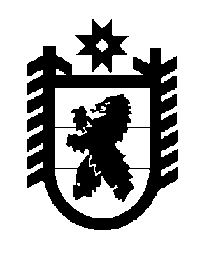 Российская Федерация Республика Карелия    ПРАВИТЕЛЬСТВО РЕСПУБЛИКИ КАРЕЛИЯРАСПОРЯЖЕНИЕот 14 марта 2019 года № 208р-Пг. Петрозаводск Внести в распоряжение Правительства Республики Карелия 
от  24 января 2019 года № 38р-П следующие изменения: в абзаце втором слова «федеральных программ», «приложению» заменить соответственно словами «федеральных (национальных) проектов и программ», «приложению 1»;дополнить абзацами следующего содержания:«утвердить распределение бюджетных ассигнований на финансовое обеспечение расходных обязательств Республики Карелия, связанных с разработкой проектно-сметной документации по объектам, планируемым к софинансированию из федерального бюджета в рамках федеральных (национальных) проектов и программ, между главными распорядителями средств бюджета Республики Карелия на 2020 год согласно приложению 2 к настоящему распоряжению;утвердить распределение бюджетных ассигнований на финансовое обеспечение расходных обязательств Республики Карелия, связанных с разработкой проектно-сметной документации по объектам, планируемым к софинансированию из федерального бюджета в рамках федеральных (национальных) проектов и программ, между главными распорядителями средств бюджета Республики Карелия на 2021 год согласно приложению 3 к настоящему распоряжению.»;приложение изложить в следующей редакции:«Приложение 1 к распоряжениюПравительства Республики Карелияот 24 января 2019 года № 38р-ПРаспределениебюджетных ассигнований на финансовое обеспечение  расходных обязательств Республики Карелия, связанных с разработкой проектно-сметной документации по объектам, планируемым к софинансированию из федерального бюджета                         в рамках федеральных (национальных) проектов и программ, между главными распорядителями средств бюджета Республики Карелия на 2019 годдополнить приложениями 2, 3 следующего содержания:«Приложение 2 к распоряжениюПравительства Республики Карелияот 24 января 2019 года № 38р-ПРаспределениебюджетных ассигнований на финансовое обеспечение расходных обязательств Республики Карелия, связанных с разработкой проектно-сметной документации по объектам, планируемым к софинансированию из федерального бюджета в рамках федеральных (национальных) проектов и программ, между главными распорядителями средств бюджета Республики Карелия на 2020 годПриложение 3 к распоряжениюПравительства Республики Карелияот 24 января 2019 года № 38р-ПРаспределениебюджетных ассигнований на финансовое обеспечение расходных обязательств Республики Карелия, связанных с разработкой проектно-сметной документации по объектам, планируемым к софинансированию из федерального бюджета в рамках федеральных (национальных) проектов и программ, между главными распорядителями средств бюджета Республики Карелия на 2021 годИсполняющий обязанности           Главы Республики Карелия                                                               А.Е. Чепик№ раздела или пунктаГлавный распорядитель средств бюджета Республики Карелия, объектСумма(тыс. рублей)1231.Министерство строительства, жилищно-коммунального хозяйства и энергетики Республики Карелия408 832,901.1.Строительство объектов на территории гражданского сектора аэропорта «Петрозаводск» (Бесовец)11 880,001.2.Реконструкция здания, расположенного по адресу:                   г. Беломорск, ул. Банковская, д. 26, для создания Музея  Карельского фронта5571,501.3.Реконструкция здания бюджетного учреждения «Национальный музей Республики Карелия» (3 и 4 этапы)13 500,001.4.Реконструкция автовокзала г. Петрозаводска и опорной сети автостанций Республики Карелия5777,101.5.Реконструкция сети посадочных площадок, обеспечивающих функционирование воздушного транспорта на территории Республики Карелия. Реконструкция посадочной площадки, г. Костомукша11 700,001.6.Реконструкция сети посадочных площадок, обеспечивающих функционирование воздушного транспорта на территории Республики Карелия. Реконструкция посадочной площадки, г. Сортавала, пос. Хелюля27 300,001.7.Реконструкция зданий ГБУЗ РК «Республиканская психиатрическая больница» в пос. Матросы Пряжинского национального муниципального района20 000,001.8.Реконструкция здания стационара государственного бюджетного учреждения здравоохранения Республики Карелия «Больница скорой медицинской помощи», этап – «Строительство хирургического корпуса с палатами интенсивной терапии и реанимации»24 516,001.9.Обследование нежилого здания для реализации образовательных программ дошкольного образования, расположенного по адресу: г. Петрозаводск,                             ул. Ленинградская, д. 6б5112,001.10.Реконструкция центрального республиканского стадиона «Спартак»10 292,601231.11.Обследование объекта «Универсальная загородная учебно-тренировочная база ГБУ РК Центра спортивной подготовки «Школа высшего спортивного мастерства», Прионежский муниципальный район, местечко Ялгуба»4000,001.12.Реконструкция тира полуоткрытого типа Республиканского спортивного комплекса «Курган»5000,001.13.Строительство конькобежной дорожки в г. Петроза-водске10 033,401.14.Строительство инженерной и транспортной инфраструктуры на территории земельного участка в д. Виданы Чалнинского сельского поселения Пряжинского национального муниципального района Республики Карелия под индивидуальное жилищное строительство экономического класса; кадастровый номер земельного участка 10:21:0033304:42 10 000,001.15.IV-ая очередь газопроводов низкого и среднего давления в Октябрьском микрорайоне г. Петроза-водска. 1-й пусковой комплекс2700,001.16.Газораспределительная сеть для газоснабжения жилого района «Зарека» г. Петрозаводска 3 очередь2200,001.17. Газораспределительная сеть для газоснабжения жилого района «Зарека» г. Петрозаводска 4 очередь3000,001.18.Строительство распределительных сетей газопровода (уличная сеть) по микрорайону Сюрьга Кондопожского городского поселения 4100,001.19.Строительство распределительных сетей газопровода (уличная сеть) по микрорайону Древлянка-4 Петрозаводского городского округа3400,001.20.Строительство распределительных сетей газопровода (уличная сеть) по микрорайону Кукковка-III, ТИЗ «Усадьбы»7000,001.21.Строительство распределительных сетей газопровода (уличная сеть) по микрорайону Соломенное Петрозаводского городского округа7800,001.22.Вынос сети газопровода распределительного (уличная сеть) за пределы земельного участка с кадастровым номером: 10:14:0080202:20, Республика Карелия, Олонецкий район, деревня Юргелица2000,001.23.Строительство комплекса КОС г. Беломорска (2 станции – северный и южный жилые микрорайоны)59 500,001231.24.Строительство канализационных очистных сооружений  г. Пудожа14 560,001.25.Строительство канализационных очистных сооружений  г. Суоярви  22 810,001.26.Строительство очистных сооружений раздельной центральной ливневой системы сбора и отведения поверхностного стока на территории г. Петрозаводска (I этап I очереди)80 000,001.27.Строительство фельдшерско-акушерского пункта в пос. Кааламо Сортавальского муниципального района с квартирой для врача 2244,901.28.Реконструкция здания по адресу г. Петрозаводск,                  ул. Кирова, д. 12 (в котором осуществляют свою деятельность БУ «Театр драмы Республики Карелия», БУ «Карельская государственная филармония»)20 000,001.29.Реконструкция канализационных очистных сооружений в п. Шуя Прионежского муниципального района6835,001.30.Строительство плавательного бассейна в г. Медвежье-горске2500,001.31.Ликвидация накопленного вреда по объекту «Рекультивация земельного участка, загрязненного отходами производства и потребления, расположенного в г. Беломорске, район ул. Порт-поселок» 3500,402.Министерство природных ресурсов и экологии Республики Карелия2049,002.1.Определение границ зон затопления территории, прилегающей к Онежскому озеру в границах города Петрозаводска Республики Карелия 2049,00Итого410 881,903.Нераспределенный резерв212 279,50 »;№ раздела или пунктаГлавный распорядитель средств бюджета Республики Карелия, объектСумма(тыс. рублей)1.Министерство строительства, жилищно-коммунального хозяйства и энергетики Республики Карелия 39 448,401.1.Первый этап строительства мусоросортировочного комплекса с объектом размещения28 000,001.2.Ликвидация накопленного вреда по объектам «Рекультивация земельного участка, загрязненного отходами производства и потребления, расположенного в г. Беломорске, район ул. Порт-поселок», «Рекультивация земельного участка, расположенного в г. Пудоже, Пудожское участковое лесничество, квартал 49»11 448,40Итого39 448,402.Нераспределенный резерв60 551,60№ раздела или пунктаГлавный распорядитель средств бюджета Республики Карелия, объектСумма(тыс. рублей)1231.Министерство строительства, жилищно-коммунального хозяйства и энергетики Республики Карелия 10 676,801231.1.Ликвидация накопленного вреда по объектам  «Рекультивация земельного участка, расположенного в г. Пудоже, Пудожское участковое лесничество, квартал 49», «Рекультивация земельного участка, расположенного в г. Питкяранте, Питкярантское участковое лесничество, квартал 49»10 676,80Итого10 676,802.Нераспределенный резерв89 323,20».